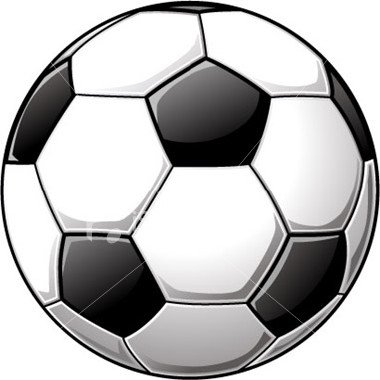 Zveme vás na fotbalové utkání mužů na domácím hřištiOkresní přebor mužů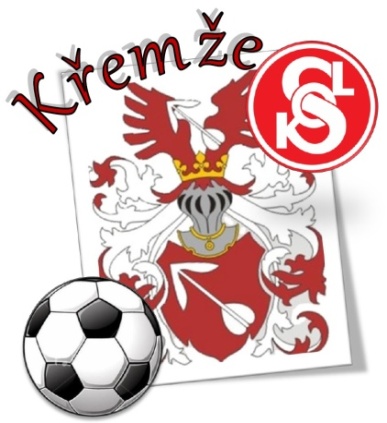 OBČERSTVENÍ NA HŘIŠTI ZAJIŠTĚNO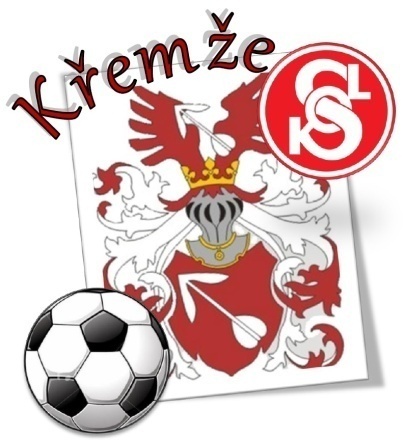 